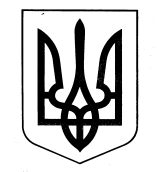 ХАРКІВСЬКА ОБЛАСНА ДЕРЖАВНА АДМІНІСТРАЦІЯДЕПАРТАМЕНТ НАУКИ І ОСВІТИ НАКАЗ05.09.2016					   Харків					№ 337Про відрядження учнів відділення настільного тенісу Харківського обласного вищого училища фізичної культури і спортуЗгідно з пунктом 3.20 розділу 3 Статуту Харківського обласного вищого училища фізичної культури і спорту, затвердженого головою Харківської обласної ради С.І. Черновим 15 січня 2013 року, на виконання Плану спортивно-масових заходів Харківського обласного вищого училища фізичної культури і спорту на 2016 рік, затвердженого директором Департаменту науки і освіти Харківської обласної державної адміністрації А.В. Бабічевим, на підставі кошторису витрат на відрядження відділення настільного тенісу для участі у Клубному чемпіонаті України – регіональна ліга, затвердженого директором Департаменту науки і освіти Харківської обласної державної адміністрації А.В. Бабічевим, керуючись статтею 6 Закону України «Про місцеві державні адміністрації»,НАКАЗУЮ:Директору Харківського обласного вищого училища фізичної культури і спорту Попову А.М.:Забезпечити участь учнів відділення настільного тенісу у Клубному чемпіонаті України – регіональна ліга.Термін: 28.09.2016-03.10.2016Відрядити до м. Херсону вчителя настільного тенісу Харківського обласного вищого училища фізичної культури і спорту Гапонову Людмилу Володимирівну та з нею 7 учнів відділення настільного тенісу у такому складі: Варченко Михайло, Орловський Сергій, Лє Тхай Мінь – учні 9 класу, Максимчук Артем – учень 10 класу, Малєєв Нікіта, Шаповалов Владислав, Глівенко Ілля – учні 11 класу, запасні: Погребняк Вадим – учень 9 класу.Термін: 28.09.2016-03.10.20161.3. Визначити особу, відповідальну за збереження життя та здоров’я учнів Харківського обласного вищого училища фізичної культури і спорту під час проїзду та проведення змагань.Витрати по відрядженню віднести: проїзд та проживання учнів за рахунок Харківського обласного вищого училища фізичної культури і спорту,  харчування учнів сухим пайком за рахунок Харківського обласного вищого училища фізичної культури і спорту, витрати вчителя за рахунок Харківського обласного вищого училища фізичної культури і спорту. 3.   Контроль за виконанням даного наказу покласти на заступника директора Департаменту науки і освіти Харківської обласної державної адміністрації – начальника управління освіти і науки В.В. Ігнатьєва.Директор Департаменту							А.В. Бабічев